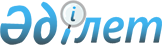 Об установлении квоты рабочих мест
					
			Утративший силу
			
			
		
					Постановление Аральского районного акимата Кызылординской области от 13 декабря 2012 года № 262. Зарегистрировано Департаментом юстиции Кызылординской области 18 января 2013 года № 4401. Утратило силу постановлением Аральского районного акимата Кызылординской области от 11 января 2016 года № 4-қ      Сноска. Утратило силу постановлением Аральского районного акимата Кызылординской области от 11.01. 2016 № 4-қ (вводится в действие со дня подписания).

      Примечание РЦПИ:

      В тексте сохранена авторская орфография и пунктуация.

      В соответствии со статьей 21 Кодекса Республики Казахстан от 15 мая 2007 года "Трудовой Кодекс Республики Казахстан", статьей 7 Закона Республики Казахстан от 23 января 2001 года N 149 "О занятости населения" и Законом Республики Казахстан от 23 января 2001 года N 148 "О местном государственном управлении и самоуправлении в Республике Казахстан" акимат Аральского района ПОСТАНОВЛЯЕТ:

      1. Установить квоту рабочих мест для лиц, состоящих на учете службы пробации уголовно-исполнительной инспекции, а также лиц, освобожденных из мест лишения свободы в размере пяти процентов.

      2. Установить квоту рабочих мест для несовершеннолетних выпускников интернатных организаций в размере пяти процентов.

      3. Контроль за исполнением настоящего постановления возложить на заместителя акима района Дарменова Т.

      4. Настоящее постановление вводится в действие по истечении десяти календарных дней после дня первого официального опубликования.


					© 2012. РГП на ПХВ «Институт законодательства и правовой информации Республики Казахстан» Министерства юстиции Республики Казахстан
				
      Аким Аральского района

Н. Мусабаев
